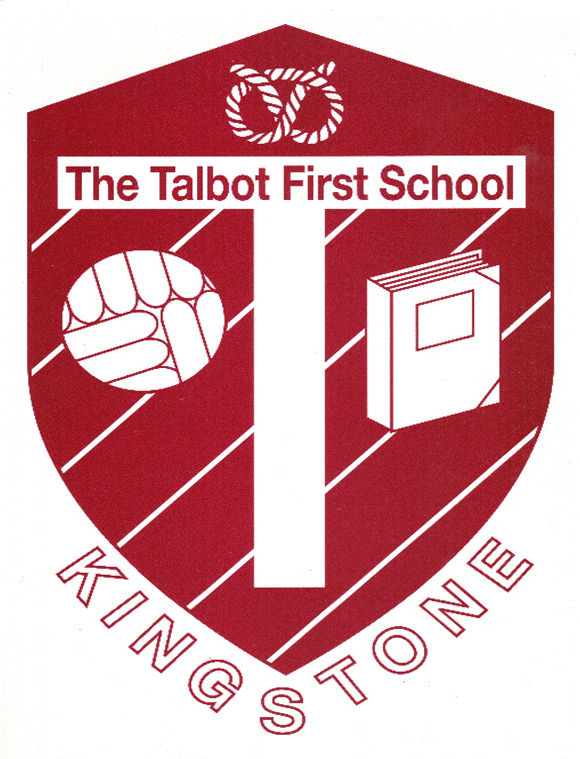 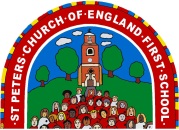 The Woodlands Federation 7.1.21Dear Parents and Carers,I hope this email finds you well and you are coping with the current situation we find ourselves in. Thank you for sending in the keyworker place requests as it has really helped us decide how we need to organise our key worker provision.With the new requirements for Remote Learning and Key Worker Pupil learning there has been a definite shift from the Edu-care model during the previous lockdown to a definite Education model. Alongside the new requirements there has also been a widening of the roles that come under the key/ critical worker bracket, which has increased the uptake of places.Due to the changes and pupil numbers I believe it will be beneficial for the safety, education and comfort of both pupils and staff to keep the key worker places at their respective schools during this lockdown period.On another note, I have had a number of enquiries about if you should send your child in school uniform. As we are trying to make school as normal as possible, I would ask that they come in a fresh set of uniform each day.A little note for St Peter’s: the boiler work should be completed by the end of next week. So, until then, please continue to send your children in warm clothes. I will notify you when the work is completed.Thank you once again for your patience and understanding.Take care and keep wellJason GathercoleInterim HeadteacherTalbot First SchoolChurch LaneKingstoneUttoxeterST14 8QJoffice.talbot@woodlandsfederation.staffs.sch.uk                   St Peter’s CE (VC) First School                          The Square                          Marchington                          Uttoxeter                           ST14 8LH office.stpeters@woodlandsfederation.staffs.sch.uk